Корисні посилання щодо теми антибулінгу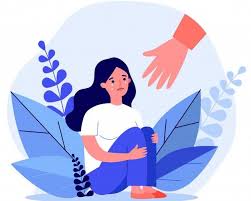 https://mon.gov.ua/ua/osvita/zagalna-serednya-osvita/protidiya-bulingu/korisni-posilannya-shodo-temi-antibulingu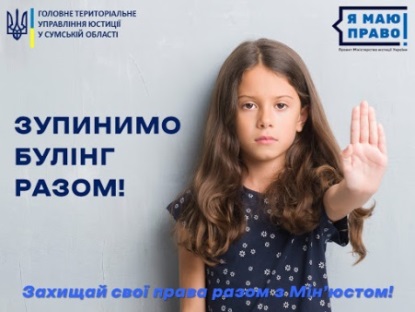 Протидія боулінгуhttps://mon.gov.ua/ua/tag/protidiya-bulingu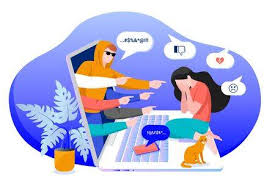 Методичний посібник ''Протидія булінгу в закладі освіти: системний піідхід''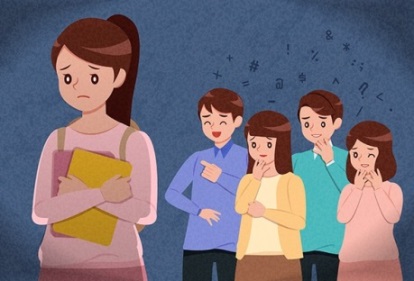  Створення системи служб порозуміння для впровадження медіації за принципом «рівний-рівному/рівна-рівній» та вирішення конфліктів мирним шляхом у закладах освіти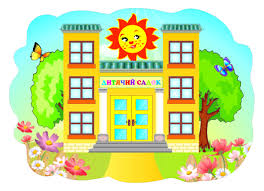 Кодекс безпечного освітнього середовища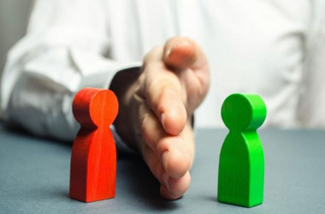 Комплект освітніх програм «Вирішення конфліктів мирним шляхом.  Базові навички медіації» Освітня програма факультативу «Вирішую конфлікти та будую мир навколо себе» 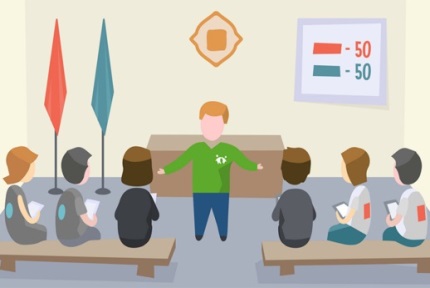 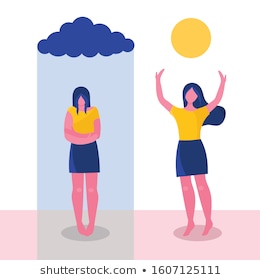 Булінг - ми всі можемо допомогти це зупинити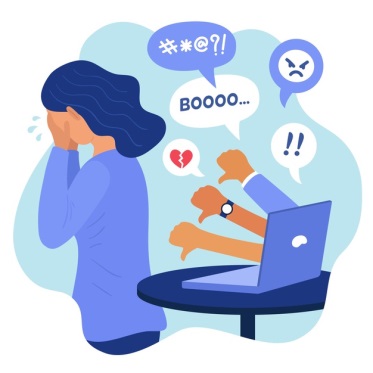 Не смійся з мене:просвітницько-профілактична програма тренінгових занять